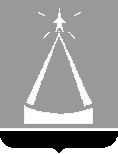 ГЛАВА  ГОРОДА  ЛЫТКАРИНОМОСКОВСКОЙ ОБЛАСТИПОСТАНОВЛЕНИЕ07.06.2018  №  398-пг.ЛыткариноО проведении торгов по продаже правана заключение договора аренды земельного участкаВ соответствии со ст. 39.11, ст. 39.12 Земельного кодекса Российской Федерации, Гражданским кодексом Российской Федерации, Законом Московской области от 07.06.1996 № 23/96-ОЗ «О регулировании земельных отношений в Московской области», Законом Московской области от 24.07.2014 № 107/2014-ОЗ «О наделении органов местного самоуправления муниципальных образований Московской области отдельными государственными полномочиями Московской области», Уставом города Лыткарино Московской области, учитывая решение межведомственной комиссии по вопросам земельно-имущественных отношений в Московской области  о согласовании проекта решения о проведении торгов по продаже права на заключение договора аренды земельного участка (протокол от 26.04.2018 № 16), постановляю:Провести торги в форме открытого аукциона по продаже права аренды земельного участка площадью 46911 кв.м, категория земель – «земли населенных пунктов», вид разрешенного использования – «пищевая промышленность», с кадастровым номером 50:53:0020202:216, расположенного по адресу: Московская область, г.Лыткарино, тер. Детский городок ЗИЛ, из земель муниципальной собственности. Срок аренды земельного участка – 5 лет.Форма подачи предложений о цене открытая.Определить:2.1. начальную цену годовой арендной платы за пользование земельным участком, указанным в пункте 1 настоящего постановления, в размере 3 процентов кадастровой стоимости такого земельного участка –   3727932 (три миллиона семьсот двадцать семь тысяч девятьсот тридцать два) рубля 73 копейки                                            2.2. задаток в размере 20 процентов от начальной цены предмета торгов – 745586 (семьсот сорок пять тысяч пятьсот восемьдесят шесть) рублей 55 копеек;2.3. «шаг аукциона» в размере 3 процентов от начальной цены предмета аукциона – 111837 (сто одиннадцать тысяч восемьсот тридцать семь) рублей  98 копеек.3. В соответствии с заключением Главного управления архитектуры и градостроительства Московской области от 16.02.2018 № 30Исх-4620/Т земельный участок, указанный в пункте 1 настоящего постановления, частично расположен в санитарно-защитной зоне промышленных предприятий. В санитарно-защитной зоне промышленных предприятий не допускается размещать объекты пищевых отраслей промышленности. 4. В соответствии с Соглашением о взаимодействии при подготовке, организации и проведении торгов и иных конкурентных процедур от 17.04.2015 рег.№ 49-1704/2015 органом, уполномоченным на осуществление функций по организации и проведению аукциона, является Комитет по конкурентной политике Московской области.5. Обеспечить участие представителей органов местного самоуправления в работе комиссии по проведению аукциона.6. Комитету по управлению имуществом г.Лыткарино:6.1. подготовить необходимые материалы и направить в Комитет по конкурентной политике Московской области;6.2. обеспечить опубликование извещения о проведении аукциона в газете «Лыткаринские вести» и размещение на официальном сайте города Лыткарино в информационно-телекоммуникационной сети «Интернет» не менее, чем за 30 дней до даты проведения аукциона. 7.  Контроль за исполнением настоящего постановления возложить на заместителя Главы Администрации города Лыткарино К.А. Кравцова.                                                       Е.В.  Серёгин